If you need to use a modified vehicle as a result of your transport accident injuries, you may beexempt from paying some normal costs associated with purchasing and owning the vehicle.These costs are:/ The VicRoads portion of your registration fee/ Stamp Duty/ Goods and Services Tax (GST).VicRoads portion of your registration feeYou do not have to pay the VicRoads portion of your registration fee if:/ Your mobility is seriously impaired and the vehicle is registered in your name; or/ You are a driver or passenger in a wheelchair.What you need to doTo apply for the exemption, contact VicRoads on 13 11 71.Stamp DutyYou do not have to pay Stamp Duty if:/ You are purchasing an already modified vehicle or a vehicle that needs to be modified and/ VicRoads has already granted you an exemption from paying its portion of your registration fee and/ You are a passenger or driver in a wheelchair.What you need to doWrite a letter to the State Revenue Office. The letter should state what your disability is, that you are exempt from paying the VicRoads portion ofyour registration fee and that you will be regularly using the vehicle.If the vehicle has already been modified, the letter should list what modifications it has. If the vehicle needs to be modified by a specialist mechanic, you can include a copy of the mechanic’s quote instead of listing the modifications in the letter.Write to: State Revenue Office, 505 Lt. Collins St, Melbourne 3000Fax: 9628 6851GSTYou do not have to pay GST if:/ You purchase the vehicle from a registered dealer; and/ You are working and you intend to use the vehicle    to get to and from work for up to two years or until you have travelled 40,000 kms.What you need  to doContact the Australian Taxation Office (ATO) on 13 28 61 and ask for a copy of the Goods andServices Tax – Person with a Disability Gainfully Employed form. Or you can download the form from the internet by visiting www.ato.gov.au/ content/downloads/3417-52002.pdfIf you need assistance filling in the form, please contact the ATO.Send the completed form to:ATO, GPO Box 9990, in your Capital CityFurther informationFor further information on the costs you may or may not have to pay, contact the TAC on 1300 654 329.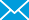 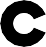 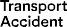 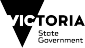 1300 654 329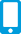 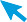 www.tac.vic.gov.auinfo@tac.vic.gov.au